МИНИСТЕРСТВО ТРУДА И СОЦИАЛЬНОЙ ЗАЩИТЫ РОССИЙСКОЙ ФЕДЕРАЦИИПРИКАЗот 25 июля 2014 г. N 485нОБ УТВЕРЖДЕНИИ РЕКОМЕНДАЦИЙПО ФОРМИРОВАНИЮ И ВЕДЕНИЮ РЕГИСТРА ПОЛУЧАТЕЛЕЙСОЦИАЛЬНЫХ УСЛУГВ соответствии с подпунктом 5.2.97(10) Положения о Министерстве труда и социальной защиты Российской Федерации, утвержденного постановлением Правительства Российской Федерации от 19 июня 2012 г. N 610 (Собрание законодательства Российской Федерации, 2012, N 26, ст. 3528; 2013, N 22, ст. 2809; N 36, ст. 4578; N 37, ст. 4703; N 45, ст. 5822; N 46, ст. 5952; 2014, N 21, ст. 2710; N 26, ст. 3577), приказываю:1. Утвердить прилагаемые рекомендации по формированию и ведению регистра получателей социальных услуг.2. Настоящий приказ вступает в силу с 1 января 2015 года.МинистрМ.А.ТОПИЛИННе нуждается в государственной регистрации. Письмо Минюста России от 24 октября 2014 г. N 01/97068-ЮЛ.Утвержденыприказом Министерства трудаи социальной защитыРоссийской Федерацииот 25 июля 2014 г. N 485нРЕКОМЕНДАЦИИПО ФОРМИРОВАНИЮ И ВЕДЕНИЮ РЕГИСТРА ПОЛУЧАТЕЛЕЙСОЦИАЛЬНЫХ УСЛУГ1. Настоящие рекомендации разработаны с целью оказания методической помощи уполномоченным органам государственной власти субъектов Российской Федерации в формировании и ведении регистра получателей социальных услуг (далее - регистр), предусмотренного статьей 26 Федерального закона от 28 декабря 2013 г. N 442-ФЗ "Об основах социального обслуживания граждан в Российской Федерации" (Собрание законодательства Российской Федерации, 2013, N 52, ст. 7007).2. В соответствии со статьей 8 Федерального закона от 28 декабря 2013 г. N 442-ФЗ "Об основах социального обслуживания граждан в Российской Федерации" формирование и ведение регистра осуществляется органом государственной власти субъекта Российской Федерации в сфере социального обслуживания (далее - уполномоченный орган).3. В соответствии со статьей 24 Федерального закона от 28 декабря 2013 г. N 442-ФЗ "Об основах социального обслуживания граждан в Российской Федерации" операторами регистра являются уполномоченный орган и организации, с которыми указанный орган заключил договоры об эксплуатации регистра.4. При формировании и ведении регистра осуществляется сбор, хранение, обработка и предоставление информации о получателях социальных услуг, на основании данных, представляемых поставщиками социальных услуг.5. Оригиналы документов, их копии, заверенные в установленном порядке, на основании которых формируется регистр, рекомендуется хранить бессрочно.6. Сбор, хранение, обработка и предоставление информации о получателях социальных услуг осуществляется в соответствии с Федеральным законом от 27 июля 2006 г. N 152-ФЗ "О персональных данных" (Собрание законодательства Российской Федерации, 2006, N 31, ст. 3451; 2009, N 48, ст. 5716; N 52, ст. 6439; 2010, N 27, ст. 3407; N 31, ст. 4173, 4196; N 49, ст. 6409; 2011, N 23, ст. 3263; N 31, ст. 4701; 2013, N 14, ст. 1651; N 30, ст. 4038; N 51, ст. 6683).7. Межведомственное информационное взаимодействие в целях формирования и ведения регистра осуществляется в соответствии с требованиями Федерального закона от 27 июля 2010 г. N 210-ФЗ "Об организации предоставления государственных и муниципальных услуг" (Собрание законодательства Российской Федерации, 2010, N 31, ст. 4179; 2011, N 15, ст. 2038; N 27, ст. 3873, 3880; N 29, ст. 4291; N 30, ст. 4587; N 49, ст. 7061; 2012, N 31, ст. 4322; 2013, N 14, ст. 1651; N 27, ст. 3477, 3480; N 30, ст. 4084; N 51, ст. 6679; N 52, ст. 6961, 7009; 2014, N 26, ст. 3366).8. Формирование и ведение регистра осуществляется с учетом установленных законодательством Российской Федерации требований к обеспечению безопасности сведений, ограничений по использованию информации и при применении программно-технических средств, позволяющих идентифицировать лицо, осуществляющее формирование и ведение регистра.9. При включении в регистр рекомендуется осуществлять проверку достоверности и актуальности представленной информации.10. Включение в регистр информации рекомендуется осуществлять не позднее 10 дней после принятия поставщиком социальных услуг заявления от получателя социальных услуг об оказании социальных услуг.11. Регистр содержит следующую информацию о получателе социальных услуг <1>:--------------------------------<1> Статья 26 Федерального закона от 28.12.2013 N 442-ФЗ "Об основах социального обслуживания граждан в Российской Федерации".1) регистрационный номер учетной записи;2) фамилия, имя, отчество;3) дата рождения;4) пол;5) адрес (место жительства), контактный телефон;6) страховой номер индивидуального лицевого счета;7) серия, номер паспорта или данные иного документа, удостоверяющего личность, дата выдачи этих документов и наименование выдавшего их органа;8) дата обращения с просьбой о предоставлении социальных услуг;9) дата оформления и номер индивидуальной программы предоставления социальных услуг;10) наименование поставщика или наименования поставщиков социальных услуг, реализующих индивидуальную программу предоставления социальных услуг;11) перечень социальных услуг, предоставленных и предоставляемых получателю социальных услуг в соответствии с заключенным договором о предоставлении социальных услуг с указанием тарифов, стоимости социальных услуг для получателя социальных услуг, источников финансирования, периодичности и результатов их предоставления;12) иная информация, определяемая в соответствии с пунктом 12 части 2 статьи 26 Федерального закона от 28 декабря 2013 г. N 442-ФЗ "Об основах социального обслуживания граждан в Российской Федерации".12. При изменении у поставщиков социальных услуг данных о получателях социальных услуг информацию, содержащуюся в регистре, рекомендуется обновлять в срок не позднее 10 рабочих дней со дня указанных изменений.13. Информацию о получателе социальных услуг рекомендуется исключать из регистра в случае прекращения оснований для предоставления социальных услуг в срок не позднее 10 рабочих дней со дня получения сведений о наличии таких оснований.14. Информацию, содержащуюся в регистре, рекомендуется направлять поставщикам социальных услуг на основании их обращения в срок, не превышающий 10 рабочих дней со дня поступления обращения.\ql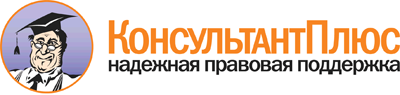 Приказ Минтруда России от 25.07.2014 N 485н
"Об утверждении рекомендаций по формированию и ведению регистра получателей социальных услуг"Документ предоставлен КонсультантПлюс

www.consultant.ru

Дата сохранения: 03.07.2015